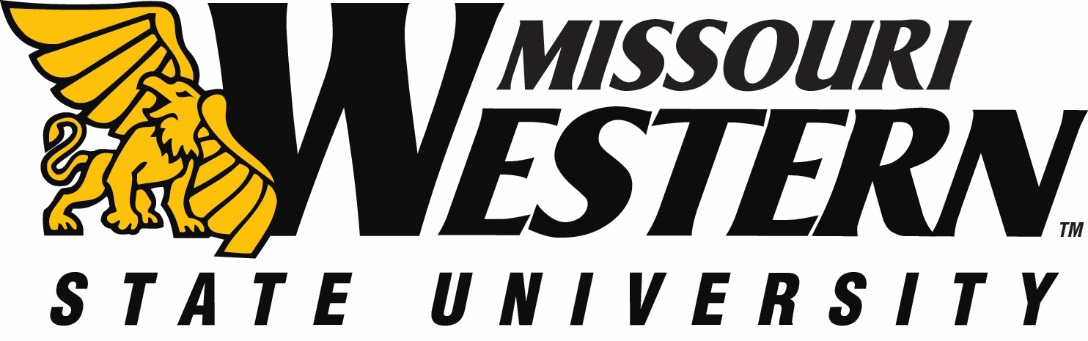  FB NO:  RFP17-074					DATE:  		January 12, 2017       BUYER:  Kelly Sloan, Purchasing Manager		PHONE:  	(816) 271-4465ADDENDUM # 3FUNDING DEPARTMENT:	FOOD		EQUIPMENT/SERVICES REQUESTED:    	CAMPUS FOOD SERVICEPLEASE NOTE:  SEE BELOW FOR CLARIFICATIONS AND ADDITIONAL INFORMATION:        Can you please provide total revenue for each venue including resident dining, not the commissions that were paid out for each venue.   The Food Service Commission Sales RFP17-074 report (Addendum #2 sent via email on January 10, 2017), lists the total revenue (sales) for each venue and not the total commission amount.  (email attachment)         Please provide the current day rate that your current vendor is charging Missouri Western State University for each meal plan.  The "cost per day" rate that the current vendor is charging MWSU for each meal plan is based on a sliding scale.  For the week of October 20, 2016 the charges were as follows:21 Meal plan - $14.7815 + $425 flex - $13.83 12 + $225 flex - $13.2710 + $425 flex - $13.8355 Block/Semester - $2.8425 Block/Semester - $1.17         Who collects all the meal plan money?  Meal Plan charges are automatically posted to a student's account.         Your Chiefs agreement expires May 2017, if a change is made will the new vendor supply the training camp food in the summer of 2017?  The vendor who is awarded the bid for MWSU's food service contract beginning the end of May 2017, will be required to supply the camp food for the KC Chiefs in the summer of 2017.         When do you anticipate an extension to this deal or have the Chiefs made other arrangements?  It is anticipated that the negotiation process regarding the continuation of the Chief's Training Camp will begin in the summer of 2017.         What is the total number of feeding days for the Chiefs?  In the summer of 2017, the total number of feeding days for the Chief's Training Camp was 25.         What is the total revenue for the Chiefs training Camp food?  The Food Service Commission Sales RFP17-074 report (Addendum #2 sent via email on January 10, 2017), lists the total revenue (sales) for each venue, including the Chief's Training Camp (email attachment).TIMELINE ADJUSTMENT:Extension to submit questions has been extended to January 18, 2017 as stated in the pre-bid meeting.  Please make adjustments to your original timeline.THIS ADDENDUM IS HEREBY CONSIDERED TO BE A PART OF THE ORIGINAL BID SPECIFICATIONS AND NEEDS TO BE INITIALED AND RETURNED WITH YOUR BID IN ORDER TO BE CONSIDERED.